R1-2(5:17左右)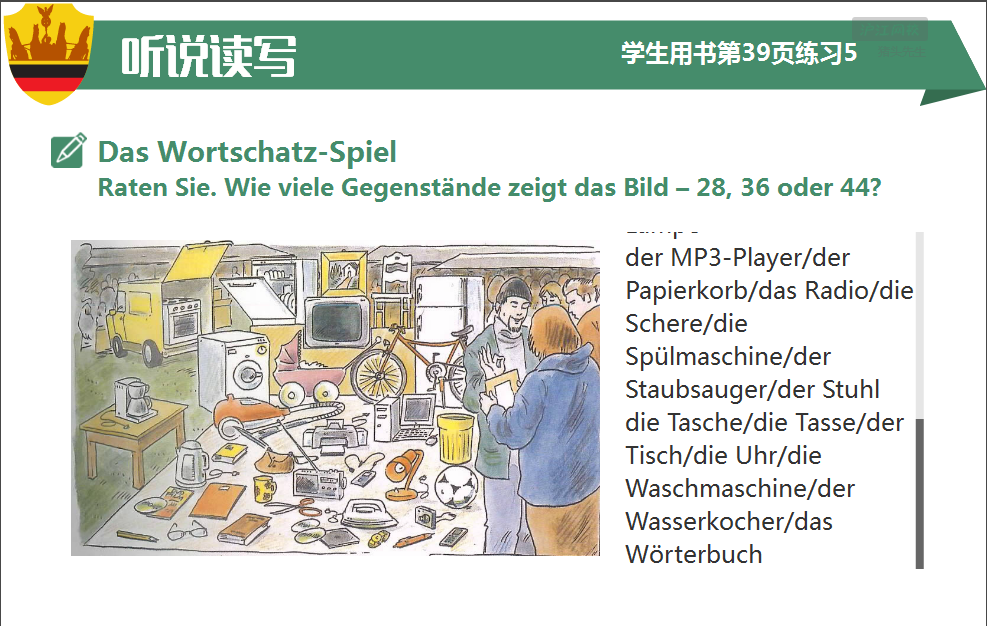 das Auto/das Bild/der Bleistift/die Brille/das Buch/das Bügeleisen/die CD/der Computerdie Digitalkamera/der Drucker/die DVD/das Fahrrad/der Fernseher/der Fußball/das Handydas Heft/der Herd/die Kaffeemaschine/der Kinderwagen/der Kühlschrank/der Kuli/die Lampeder MP3-Player/der Papierkorb/dasRadio/die Schere/die Spülmaschine/der Staubsauger/der Stuhl/die Tasche/die Tasse/der Tisch/die Uhr/die Waschmaschine/der Wasserkocher/das WörterbuchR1-3(9:03左右)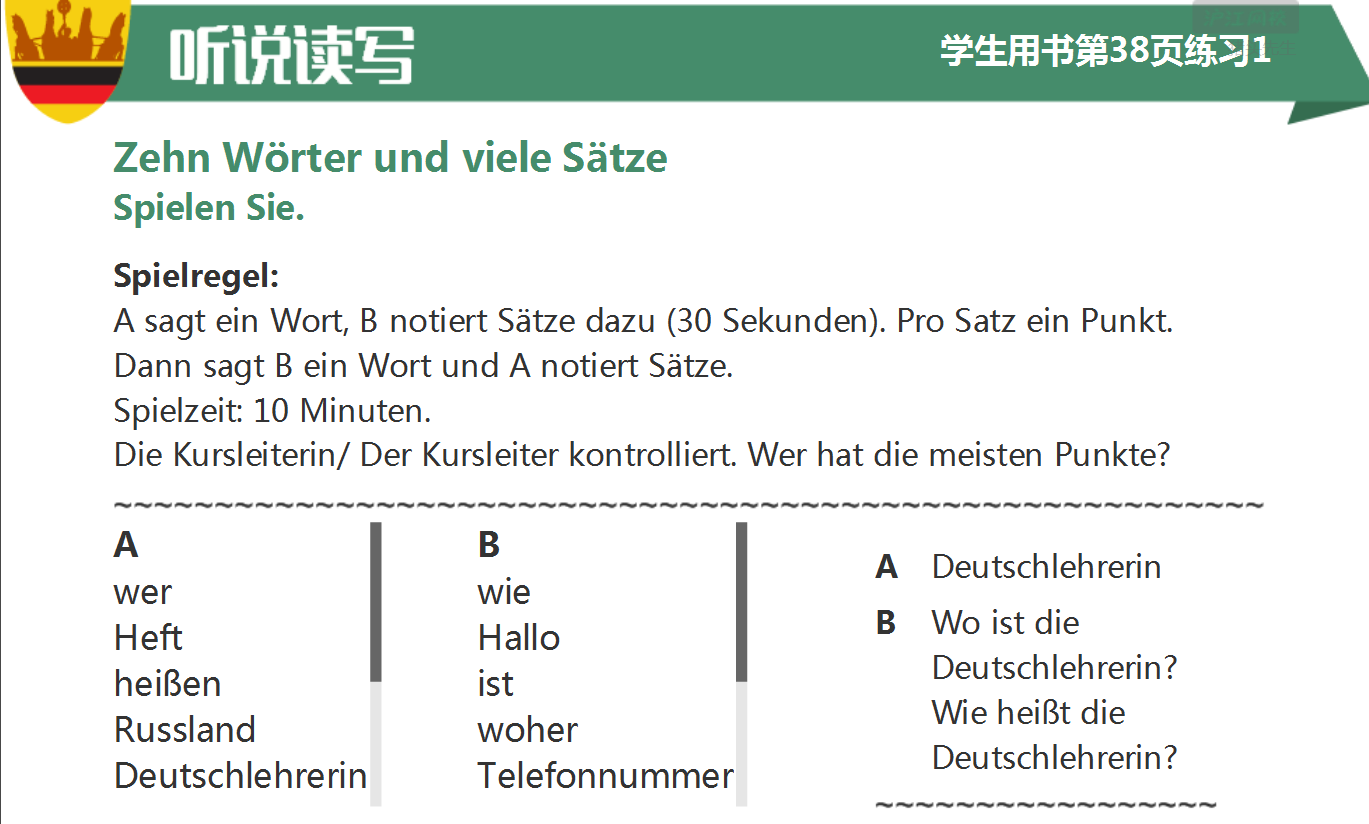 AwerHeftheißenRusslandDeutschlehrerinKommenwokostenTeeWohnenBwieHalloistwoherTelefonnummeraussprechenEnglischtrinkenKuli